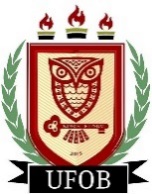 UNIVERSIDADE FEDERAL DO OESTE DA BAHIAPRÓ-REITORIA DE GRADUAÇÃOCOORDENADORIA DE PROCESSOS SELETIVOSFICHA DE INSCRIÇÃO  ESTUDANTE ESPECIAL DE GRADUAÇÃO – SEMESTRE LETIVO 2023.2 UNIVERSIDADE FEDERAL DO OESTE DA BAHIAPRÓ-REITORIA DE GRADUAÇÃOCOORDENADORIA DE PROCESSOS SELETIVOSFICHA DE INSCRIÇÃO  ESTUDANTE ESPECIAL DE GRADUAÇÃO – SEMESTRE LETIVO 2023.2 UNIVERSIDADE FEDERAL DO OESTE DA BAHIAPRÓ-REITORIA DE GRADUAÇÃOCOORDENADORIA DE PROCESSOS SELETIVOSFICHA DE INSCRIÇÃO  ESTUDANTE ESPECIAL DE GRADUAÇÃO – SEMESTRE LETIVO 2023.2 UNIVERSIDADE FEDERAL DO OESTE DA BAHIAPRÓ-REITORIA DE GRADUAÇÃOCOORDENADORIA DE PROCESSOS SELETIVOSFICHA DE INSCRIÇÃO  ESTUDANTE ESPECIAL DE GRADUAÇÃO – SEMESTRE LETIVO 2023.2 UNIVERSIDADE FEDERAL DO OESTE DA BAHIAPRÓ-REITORIA DE GRADUAÇÃOCOORDENADORIA DE PROCESSOS SELETIVOSFICHA DE INSCRIÇÃO  ESTUDANTE ESPECIAL DE GRADUAÇÃO – SEMESTRE LETIVO 2023.2 UNIVERSIDADE FEDERAL DO OESTE DA BAHIAPRÓ-REITORIA DE GRADUAÇÃOCOORDENADORIA DE PROCESSOS SELETIVOSFICHA DE INSCRIÇÃO  ESTUDANTE ESPECIAL DE GRADUAÇÃO – SEMESTRE LETIVO 2023.2 UNIVERSIDADE FEDERAL DO OESTE DA BAHIAPRÓ-REITORIA DE GRADUAÇÃOCOORDENADORIA DE PROCESSOS SELETIVOSFICHA DE INSCRIÇÃO  ESTUDANTE ESPECIAL DE GRADUAÇÃO – SEMESTRE LETIVO 2023.2 UNIVERSIDADE FEDERAL DO OESTE DA BAHIAPRÓ-REITORIA DE GRADUAÇÃOCOORDENADORIA DE PROCESSOS SELETIVOSFICHA DE INSCRIÇÃO  ESTUDANTE ESPECIAL DE GRADUAÇÃO – SEMESTRE LETIVO 2023.2 UNIVERSIDADE FEDERAL DO OESTE DA BAHIAPRÓ-REITORIA DE GRADUAÇÃOCOORDENADORIA DE PROCESSOS SELETIVOSFICHA DE INSCRIÇÃO  ESTUDANTE ESPECIAL DE GRADUAÇÃO – SEMESTRE LETIVO 2023.2 UNIVERSIDADE FEDERAL DO OESTE DA BAHIAPRÓ-REITORIA DE GRADUAÇÃOCOORDENADORIA DE PROCESSOS SELETIVOSFICHA DE INSCRIÇÃO  ESTUDANTE ESPECIAL DE GRADUAÇÃO – SEMESTRE LETIVO 2023.2 UNIVERSIDADE FEDERAL DO OESTE DA BAHIAPRÓ-REITORIA DE GRADUAÇÃOCOORDENADORIA DE PROCESSOS SELETIVOSFICHA DE INSCRIÇÃO  ESTUDANTE ESPECIAL DE GRADUAÇÃO – SEMESTRE LETIVO 2023.2 UNIVERSIDADE FEDERAL DO OESTE DA BAHIAPRÓ-REITORIA DE GRADUAÇÃOCOORDENADORIA DE PROCESSOS SELETIVOSFICHA DE INSCRIÇÃO  ESTUDANTE ESPECIAL DE GRADUAÇÃO – SEMESTRE LETIVO 2023.2 Foto3x4Foto3x4Nº Matrícula: (Reservado para UFOB)Nº Matrícula: (Reservado para UFOB)Nº Matrícula: (Reservado para UFOB)Obs.: Preencher com letra de forma.Obs.: Preencher com letra de forma.Obs.: Preencher com letra de forma.Obs.: Preencher com letra de forma.Obs.: Preencher com letra de forma.Obs.: Preencher com letra de forma.Obs.: Preencher com letra de forma.Obs.: Preencher com letra de forma.Obs.: Preencher com letra de forma.Obs.: Preencher com letra de forma.Foto3x4Foto3x4Nome Civil Completo: Nome Civil Completo: Nome Civil Completo: Nome Civil Completo: Nome Civil Completo: Nome Civil Completo: Nome Civil Completo: Nome Civil Completo: Nome Civil Completo: Nome Civil Completo: Nome Civil Completo: Nome Civil Completo: Nome Civil Completo: Nome Civil Completo: Nome Civil Completo: A inclusão do Nome Social obedecerá ao disposto no Decreto nº 8.727, de 28/04/2016 e, em caso de requerimento expresso da pessoa travesti ou transexual, constará nos documentos oficiais acompanhado do nome civil que será utilizado apenas para fins administrativos internos.Nome Social:          A inclusão do Nome Social obedecerá ao disposto no Decreto nº 8.727, de 28/04/2016 e, em caso de requerimento expresso da pessoa travesti ou transexual, constará nos documentos oficiais acompanhado do nome civil que será utilizado apenas para fins administrativos internos.Nome Social:          A inclusão do Nome Social obedecerá ao disposto no Decreto nº 8.727, de 28/04/2016 e, em caso de requerimento expresso da pessoa travesti ou transexual, constará nos documentos oficiais acompanhado do nome civil que será utilizado apenas para fins administrativos internos.Nome Social:          A inclusão do Nome Social obedecerá ao disposto no Decreto nº 8.727, de 28/04/2016 e, em caso de requerimento expresso da pessoa travesti ou transexual, constará nos documentos oficiais acompanhado do nome civil que será utilizado apenas para fins administrativos internos.Nome Social:          A inclusão do Nome Social obedecerá ao disposto no Decreto nº 8.727, de 28/04/2016 e, em caso de requerimento expresso da pessoa travesti ou transexual, constará nos documentos oficiais acompanhado do nome civil que será utilizado apenas para fins administrativos internos.Nome Social:          A inclusão do Nome Social obedecerá ao disposto no Decreto nº 8.727, de 28/04/2016 e, em caso de requerimento expresso da pessoa travesti ou transexual, constará nos documentos oficiais acompanhado do nome civil que será utilizado apenas para fins administrativos internos.Nome Social:          A inclusão do Nome Social obedecerá ao disposto no Decreto nº 8.727, de 28/04/2016 e, em caso de requerimento expresso da pessoa travesti ou transexual, constará nos documentos oficiais acompanhado do nome civil que será utilizado apenas para fins administrativos internos.Nome Social:          A inclusão do Nome Social obedecerá ao disposto no Decreto nº 8.727, de 28/04/2016 e, em caso de requerimento expresso da pessoa travesti ou transexual, constará nos documentos oficiais acompanhado do nome civil que será utilizado apenas para fins administrativos internos.Nome Social:          A inclusão do Nome Social obedecerá ao disposto no Decreto nº 8.727, de 28/04/2016 e, em caso de requerimento expresso da pessoa travesti ou transexual, constará nos documentos oficiais acompanhado do nome civil que será utilizado apenas para fins administrativos internos.Nome Social:          A inclusão do Nome Social obedecerá ao disposto no Decreto nº 8.727, de 28/04/2016 e, em caso de requerimento expresso da pessoa travesti ou transexual, constará nos documentos oficiais acompanhado do nome civil que será utilizado apenas para fins administrativos internos.Nome Social:          A inclusão do Nome Social obedecerá ao disposto no Decreto nº 8.727, de 28/04/2016 e, em caso de requerimento expresso da pessoa travesti ou transexual, constará nos documentos oficiais acompanhado do nome civil que será utilizado apenas para fins administrativos internos.Nome Social:          A inclusão do Nome Social obedecerá ao disposto no Decreto nº 8.727, de 28/04/2016 e, em caso de requerimento expresso da pessoa travesti ou transexual, constará nos documentos oficiais acompanhado do nome civil que será utilizado apenas para fins administrativos internos.Nome Social:          A inclusão do Nome Social obedecerá ao disposto no Decreto nº 8.727, de 28/04/2016 e, em caso de requerimento expresso da pessoa travesti ou transexual, constará nos documentos oficiais acompanhado do nome civil que será utilizado apenas para fins administrativos internos.Nome Social:          A inclusão do Nome Social obedecerá ao disposto no Decreto nº 8.727, de 28/04/2016 e, em caso de requerimento expresso da pessoa travesti ou transexual, constará nos documentos oficiais acompanhado do nome civil que será utilizado apenas para fins administrativos internos.Nome Social:          A inclusão do Nome Social obedecerá ao disposto no Decreto nº 8.727, de 28/04/2016 e, em caso de requerimento expresso da pessoa travesti ou transexual, constará nos documentos oficiais acompanhado do nome civil que será utilizado apenas para fins administrativos internos.Nome Social:          Mãe:                                 Mãe:                                 Mãe:                                 Mãe:                                 Mãe:                                 Mãe:                                 Mãe:                                 Mãe:                                 Mãe:                                 Mãe:                                 Mãe:                                 Mãe:                                 Mãe:                                 Mãe:                                 Mãe:                                 Pai: Pai: Pai: Pai: Pai: Pai: Pai: Pai: Pai: Pai: Pai: Pai: Pai: Pai: Pai: RG: RG: RG: RG: Órgão Expedidor: Órgão Expedidor: Órgão Expedidor: Estado (UF): Estado (UF): Estado (UF): Data da Expedição: Data da Expedição: Data da Expedição: Data da Expedição: Data da Expedição: CPF: CPF: CPF: CPF: Data de Nascimento:  Data de Nascimento:  Data de Nascimento:  Estado Civil: Estado Civil: Estado Civil: Estado Civil: Estado Civil: Estado Civil: Estado Civil: Estado Civil: Naturalidade (cidade):Naturalidade (cidade):Naturalidade (cidade):Naturalidade (cidade):Naturalidade (cidade):Estado (UF):Estado (UF):Estado (UF):Nacionalidade (país):Nacionalidade (país):Nacionalidade (país):Nacionalidade (país):Nacionalidade (país):Nacionalidade (país):Nacionalidade (país):Título de Eleitor:  Título de Eleitor:  Título de Eleitor:  Título de Eleitor:  Título de Eleitor:  Zona:  Zona:  Zona:  Seção: Seção: Seção: Seção: Estado (UF): Estado (UF): Estado (UF): Exclusivamente para homens maiores de 18 anosExclusivamente para homens maiores de 18 anosRegistro de Alistamento (RA): Registro de Alistamento (RA): Registro de Alistamento (RA): Registro de Alistamento (RA): Registro de Alistamento (RA): Registro de Alistamento (RA): Data da Expedição:Data da Expedição:Data da Expedição:Data da Expedição:Data da Expedição:Data da Expedição:Data da Expedição:Endereço (rua, avenida, travessa, praça e etc):Endereço (rua, avenida, travessa, praça e etc):Endereço (rua, avenida, travessa, praça e etc):Endereço (rua, avenida, travessa, praça e etc):Endereço (rua, avenida, travessa, praça e etc):Endereço (rua, avenida, travessa, praça e etc):Endereço (rua, avenida, travessa, praça e etc):Endereço (rua, avenida, travessa, praça e etc):Endereço (rua, avenida, travessa, praça e etc):Endereço (rua, avenida, travessa, praça e etc):Endereço (rua, avenida, travessa, praça e etc):Endereço (rua, avenida, travessa, praça e etc):Endereço (rua, avenida, travessa, praça e etc):Endereço (rua, avenida, travessa, praça e etc):Número:Bairro:Bairro:Bairro:Bairro:Bairro:Bairro:Cidade:Cidade:Cidade:Cidade:Cidade:Cidade:Cidade:Cidade:Estado (UF):Telefone (DDD + Número):  Telefone (DDD + Número):  Telefone (DDD + Número):  Telefone (DDD + Número):  Telefone (DDD + Número):  Telefone (DDD + Número):  Celular (DDD + Número): Celular (DDD + Número): Celular (DDD + Número): Celular (DDD + Número): Celular (DDD + Número): Celular (DDD + Número): Celular (DDD + Número): Celular (DDD + Número): Celular (DDD + Número): E-mail:  E-mail:  E-mail:  E-mail:  E-mail:  E-mail:  E-mail:  E-mail:  E-mail:  E-mail:  E-mail:  E-mail:  E-mail:  E-mail:  E-mail:  Instituição de Ensino onde concluiu o Ensino Médio:Instituição de Ensino onde concluiu o Ensino Médio:Instituição de Ensino onde concluiu o Ensino Médio:Instituição de Ensino onde concluiu o Ensino Médio:Instituição de Ensino onde concluiu o Ensino Médio:Instituição de Ensino onde concluiu o Ensino Médio:Instituição de Ensino onde concluiu o Ensino Médio:Instituição de Ensino onde concluiu o Ensino Médio:Instituição de Ensino onde concluiu o Ensino Médio:Instituição de Ensino onde concluiu o Ensino Médio:Instituição de Ensino onde concluiu o Ensino Médio:Instituição de Ensino onde concluiu o Ensino Médio:Instituição de Ensino onde concluiu o Ensino Médio:Instituição de Ensino onde concluiu o Ensino Médio:Instituição de Ensino onde concluiu o Ensino Médio:Natureza da Instituição de Ensino onde concluiu o Ensino Médio (pública ou privada): Natureza da Instituição de Ensino onde concluiu o Ensino Médio (pública ou privada): Natureza da Instituição de Ensino onde concluiu o Ensino Médio (pública ou privada): Natureza da Instituição de Ensino onde concluiu o Ensino Médio (pública ou privada): Natureza da Instituição de Ensino onde concluiu o Ensino Médio (pública ou privada): Natureza da Instituição de Ensino onde concluiu o Ensino Médio (pública ou privada): Natureza da Instituição de Ensino onde concluiu o Ensino Médio (pública ou privada): Natureza da Instituição de Ensino onde concluiu o Ensino Médio (pública ou privada): Natureza da Instituição de Ensino onde concluiu o Ensino Médio (pública ou privada): Natureza da Instituição de Ensino onde concluiu o Ensino Médio (pública ou privada): Natureza da Instituição de Ensino onde concluiu o Ensino Médio (pública ou privada): Ano de Conclusão:Ano de Conclusão:Ano de Conclusão:Ano de Conclusão:Autodeclaração étnico-racial (amarela, branca, indígena, parda, preta, ou informar que prefere não declarar): Autodeclaração étnico-racial (amarela, branca, indígena, parda, preta, ou informar que prefere não declarar): Autodeclaração étnico-racial (amarela, branca, indígena, parda, preta, ou informar que prefere não declarar): Autodeclaração étnico-racial (amarela, branca, indígena, parda, preta, ou informar que prefere não declarar): Autodeclaração étnico-racial (amarela, branca, indígena, parda, preta, ou informar que prefere não declarar): Autodeclaração étnico-racial (amarela, branca, indígena, parda, preta, ou informar que prefere não declarar): Autodeclaração étnico-racial (amarela, branca, indígena, parda, preta, ou informar que prefere não declarar): Autodeclaração étnico-racial (amarela, branca, indígena, parda, preta, ou informar que prefere não declarar): Autodeclaração étnico-racial (amarela, branca, indígena, parda, preta, ou informar que prefere não declarar): Sexo:Sexo:Sexo:Sexo:Sexo:Sexo:Tipo Sanguíneo:Tipo Sanguíneo:Tipo Sanguíneo:Tipo Sanguíneo:Tipo Sanguíneo:Tipo Sanguíneo:Tipo Sanguíneo:Tipo Sanguíneo:Tipo Sanguíneo:Tipo Sanguíneo:Tipo Sanguíneo:Tipo Sanguíneo:Tipo Sanguíneo:Tipo Sanguíneo:Tipo Sanguíneo:Possui deficiência?    Se SIM, qual (is)? Possui deficiência?    Se SIM, qual (is)? Possui deficiência?    Se SIM, qual (is)? Possui deficiência?    Se SIM, qual (is)? Possui deficiência?    Se SIM, qual (is)? Possui deficiência?    Se SIM, qual (is)? Possui deficiência?    Se SIM, qual (is)? Possui deficiência?    Se SIM, qual (is)? Possui deficiência?    Se SIM, qual (is)? Possui deficiência?    Se SIM, qual (is)? Possui deficiência?    Se SIM, qual (is)? Possui deficiência?    Se SIM, qual (is)? Possui deficiência?    Se SIM, qual (is)? Possui deficiência?    Se SIM, qual (is)? Possui deficiência?    Se SIM, qual (is)? DISCIPLINAS/COMPONENTES CURRICULARES PRETENDIDOS (POR ORDEM DE PRIORIDADE)DISCIPLINAS/COMPONENTES CURRICULARES PRETENDIDOS (POR ORDEM DE PRIORIDADE)DISCIPLINAS/COMPONENTES CURRICULARES PRETENDIDOS (POR ORDEM DE PRIORIDADE)DISCIPLINAS/COMPONENTES CURRICULARES PRETENDIDOS (POR ORDEM DE PRIORIDADE)DISCIPLINAS/COMPONENTES CURRICULARES PRETENDIDOS (POR ORDEM DE PRIORIDADE)DISCIPLINAS/COMPONENTES CURRICULARES PRETENDIDOS (POR ORDEM DE PRIORIDADE)DISCIPLINAS/COMPONENTES CURRICULARES PRETENDIDOS (POR ORDEM DE PRIORIDADE)DISCIPLINAS/COMPONENTES CURRICULARES PRETENDIDOS (POR ORDEM DE PRIORIDADE)DISCIPLINAS/COMPONENTES CURRICULARES PRETENDIDOS (POR ORDEM DE PRIORIDADE)DISCIPLINAS/COMPONENTES CURRICULARES PRETENDIDOS (POR ORDEM DE PRIORIDADE)DISCIPLINAS/COMPONENTES CURRICULARES PRETENDIDOS (POR ORDEM DE PRIORIDADE)DISCIPLINAS/COMPONENTES CURRICULARES PRETENDIDOS (POR ORDEM DE PRIORIDADE)DISCIPLINAS/COMPONENTES CURRICULARES PRETENDIDOS (POR ORDEM DE PRIORIDADE)DISCIPLINAS/COMPONENTES CURRICULARES PRETENDIDOS (POR ORDEM DE PRIORIDADE)DISCIPLINAS/COMPONENTES CURRICULARES PRETENDIDOS (POR ORDEM DE PRIORIDADE)Código da DisciplinaNome da DisciplinaNome da DisciplinaNome da DisciplinaNome da DisciplinaNome da DisciplinaNome da DisciplinaNome da DisciplinaNome da DisciplinaNome da DisciplinaNome da DisciplinaNome da DisciplinaNome da DisciplinaNome da DisciplinaNome da DisciplinaDeclaro que todas as informações prestadas neste documento são verdadeiras, bem como toda a documentação apresentada e informações prestadas a UFOB, sob pena de cancelamento desta inscrição em caso de verificação de fraudes, sem prejuízo das sanções penais eventualmente cabíveis. Declaro saber que é minha obrigação manter atualizado junto à UFOB o meu endereço residencial completo, endereço eletrônico e telefones para contatos.Declaro que todas as informações prestadas neste documento são verdadeiras, bem como toda a documentação apresentada e informações prestadas a UFOB, sob pena de cancelamento desta inscrição em caso de verificação de fraudes, sem prejuízo das sanções penais eventualmente cabíveis. Declaro saber que é minha obrigação manter atualizado junto à UFOB o meu endereço residencial completo, endereço eletrônico e telefones para contatos.Declaro que todas as informações prestadas neste documento são verdadeiras, bem como toda a documentação apresentada e informações prestadas a UFOB, sob pena de cancelamento desta inscrição em caso de verificação de fraudes, sem prejuízo das sanções penais eventualmente cabíveis. Declaro saber que é minha obrigação manter atualizado junto à UFOB o meu endereço residencial completo, endereço eletrônico e telefones para contatos.Declaro que todas as informações prestadas neste documento são verdadeiras, bem como toda a documentação apresentada e informações prestadas a UFOB, sob pena de cancelamento desta inscrição em caso de verificação de fraudes, sem prejuízo das sanções penais eventualmente cabíveis. Declaro saber que é minha obrigação manter atualizado junto à UFOB o meu endereço residencial completo, endereço eletrônico e telefones para contatos.Declaro que todas as informações prestadas neste documento são verdadeiras, bem como toda a documentação apresentada e informações prestadas a UFOB, sob pena de cancelamento desta inscrição em caso de verificação de fraudes, sem prejuízo das sanções penais eventualmente cabíveis. Declaro saber que é minha obrigação manter atualizado junto à UFOB o meu endereço residencial completo, endereço eletrônico e telefones para contatos.Declaro que todas as informações prestadas neste documento são verdadeiras, bem como toda a documentação apresentada e informações prestadas a UFOB, sob pena de cancelamento desta inscrição em caso de verificação de fraudes, sem prejuízo das sanções penais eventualmente cabíveis. Declaro saber que é minha obrigação manter atualizado junto à UFOB o meu endereço residencial completo, endereço eletrônico e telefones para contatos.Declaro que todas as informações prestadas neste documento são verdadeiras, bem como toda a documentação apresentada e informações prestadas a UFOB, sob pena de cancelamento desta inscrição em caso de verificação de fraudes, sem prejuízo das sanções penais eventualmente cabíveis. Declaro saber que é minha obrigação manter atualizado junto à UFOB o meu endereço residencial completo, endereço eletrônico e telefones para contatos.Declaro que todas as informações prestadas neste documento são verdadeiras, bem como toda a documentação apresentada e informações prestadas a UFOB, sob pena de cancelamento desta inscrição em caso de verificação de fraudes, sem prejuízo das sanções penais eventualmente cabíveis. Declaro saber que é minha obrigação manter atualizado junto à UFOB o meu endereço residencial completo, endereço eletrônico e telefones para contatos.Declaro que todas as informações prestadas neste documento são verdadeiras, bem como toda a documentação apresentada e informações prestadas a UFOB, sob pena de cancelamento desta inscrição em caso de verificação de fraudes, sem prejuízo das sanções penais eventualmente cabíveis. Declaro saber que é minha obrigação manter atualizado junto à UFOB o meu endereço residencial completo, endereço eletrônico e telefones para contatos.Declaro que todas as informações prestadas neste documento são verdadeiras, bem como toda a documentação apresentada e informações prestadas a UFOB, sob pena de cancelamento desta inscrição em caso de verificação de fraudes, sem prejuízo das sanções penais eventualmente cabíveis. Declaro saber que é minha obrigação manter atualizado junto à UFOB o meu endereço residencial completo, endereço eletrônico e telefones para contatos.Declaro que todas as informações prestadas neste documento são verdadeiras, bem como toda a documentação apresentada e informações prestadas a UFOB, sob pena de cancelamento desta inscrição em caso de verificação de fraudes, sem prejuízo das sanções penais eventualmente cabíveis. Declaro saber que é minha obrigação manter atualizado junto à UFOB o meu endereço residencial completo, endereço eletrônico e telefones para contatos.Declaro que todas as informações prestadas neste documento são verdadeiras, bem como toda a documentação apresentada e informações prestadas a UFOB, sob pena de cancelamento desta inscrição em caso de verificação de fraudes, sem prejuízo das sanções penais eventualmente cabíveis. Declaro saber que é minha obrigação manter atualizado junto à UFOB o meu endereço residencial completo, endereço eletrônico e telefones para contatos.Declaro que todas as informações prestadas neste documento são verdadeiras, bem como toda a documentação apresentada e informações prestadas a UFOB, sob pena de cancelamento desta inscrição em caso de verificação de fraudes, sem prejuízo das sanções penais eventualmente cabíveis. Declaro saber que é minha obrigação manter atualizado junto à UFOB o meu endereço residencial completo, endereço eletrônico e telefones para contatos.Declaro que todas as informações prestadas neste documento são verdadeiras, bem como toda a documentação apresentada e informações prestadas a UFOB, sob pena de cancelamento desta inscrição em caso de verificação de fraudes, sem prejuízo das sanções penais eventualmente cabíveis. Declaro saber que é minha obrigação manter atualizado junto à UFOB o meu endereço residencial completo, endereço eletrônico e telefones para contatos.Declaro que todas as informações prestadas neste documento são verdadeiras, bem como toda a documentação apresentada e informações prestadas a UFOB, sob pena de cancelamento desta inscrição em caso de verificação de fraudes, sem prejuízo das sanções penais eventualmente cabíveis. Declaro saber que é minha obrigação manter atualizado junto à UFOB o meu endereço residencial completo, endereço eletrônico e telefones para contatos.Data:_________/___________/__________Data:_________/___________/__________Data:_________/___________/__________Assinatura do(a) Candidato(a):Assinatura do(a) Candidato(a):Assinatura do(a) Candidato(a):Assinatura do(a) Candidato(a):Assinatura do(a) Candidato(a):Assinatura do(a) Candidato(a):Assinatura do(a) Candidato(a):Assinatura do(a) Candidato(a):Assinatura do(a) Candidato(a):Assinatura do(a) Candidato(a):Assinatura do(a) Candidato(a):Assinatura do(a) Candidato(a):